OBD2+GPS Smart GaugeModel: AP-1INTENDED USEThe OBD2+GPS Smart Gauge is intended for:Display vehicle data such as speed, engine RPM, battery voltage, fuel consumption, coolant temperature, turbo, oil temperature etc. Warnings related to exceeding the programmable speeds or RPM.Clear fault codePLEASE NOTEThe default mode is OBD2 mode,If your car donnot have OBD2 protocol,please switch to GPS mode.CONTENTSCheck the package contents immediately after unpacking. Smart GuageOBD connecting cableOperating instructionsPRODUCT OVERVIEW: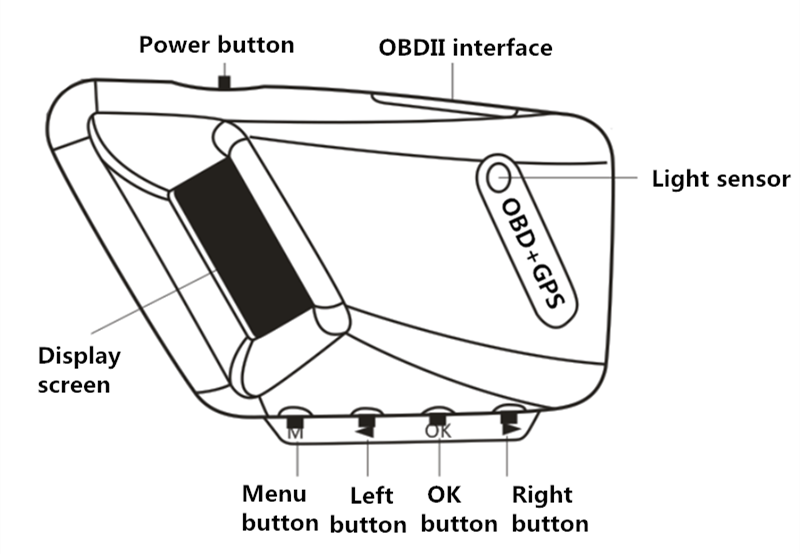 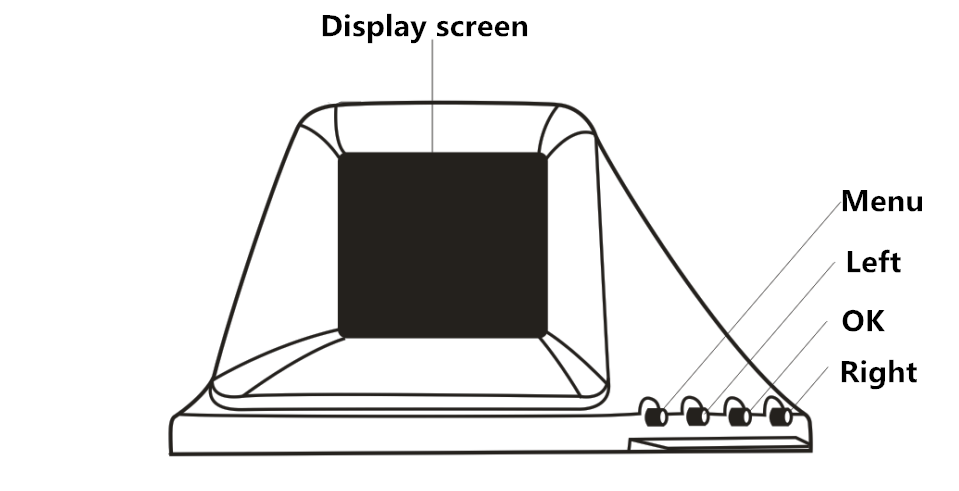 CONNECTINGThe Smart Gauge connects to the vehicle via OBD cable, plug and play.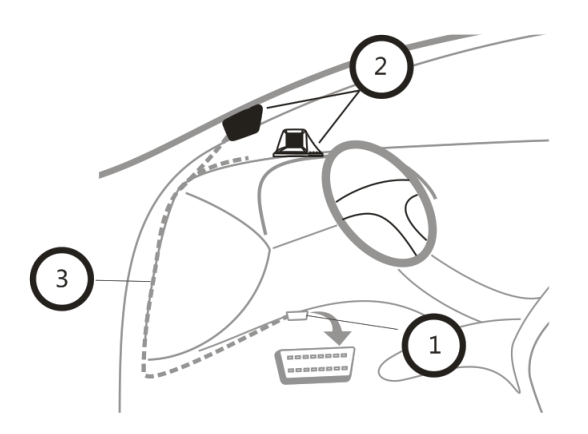 Usually the OBD2 interface is typically located on the driver's side, approx. 30 cm from the middle of the instrument panel.Turn the ignition off, connect the OBD cable to vehicle OBD2 interface Connect the OBD cable to the OBD interface on Smart Gauge  Hide the OBD cable in A-pillar. Turn the ignition on, then it can work.ASSEMBLY 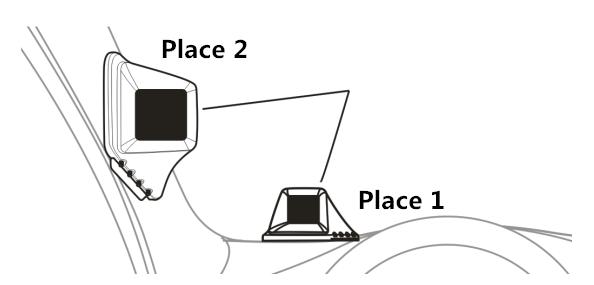 Select a mounting location [1-2] Place 1 is on dashboard, Place 2 is on A-pillarPRODUCT FUNCTION  Picture 1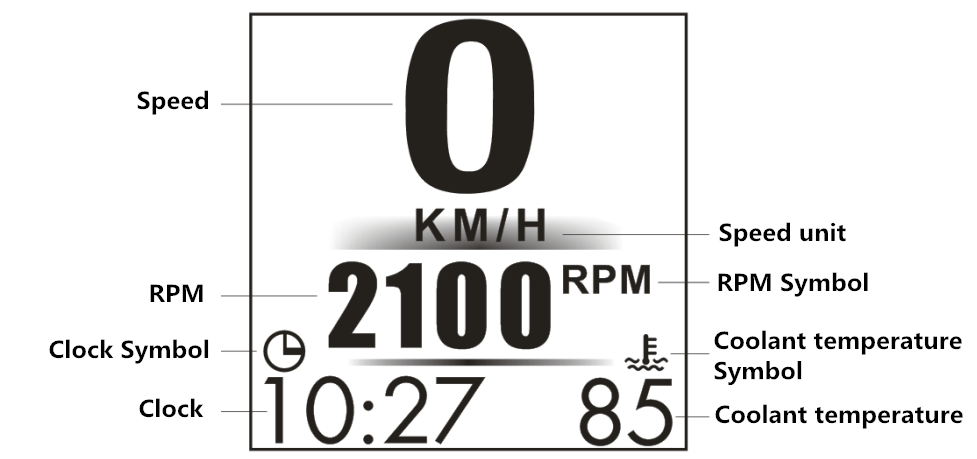 BUTTON FUNCTIONIn Picture 1The middle part can be swicthed by press [ OK ] buttonThe left part can be switched by press [ < ] buttonThe right part can be switched by press [ > ] buttonIn Picture 2, press [ < ] or [ > ] button can choose the display place. Press [ OK ] button can switch the corresponding display information.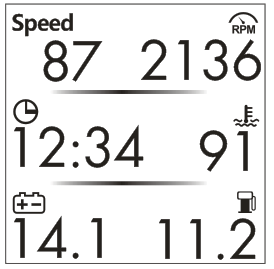 Picture 2When Smart Gauge in normal display:SHORT press [ M ] button can switch the display interface or backLONG press [ M ] button for 5 seconds to enter into the setting menuPress [ OK ] to enter or save.Press [ < ] or [ > ] button: (1) switch to different interface in setting menu    (2) increase / decrease the parameter.  NOTICE: If set speed unit to KM/H, the water temperature unit will automatically be ℃, driving distance unit will automatically be KM, fuel conusmption unit will automatically be L/100 KMIf set speed unit to MPH, the water temperature unit will automatically be ℉, driving distance unit will automatically be Mile, fuel conusmption unit will automatically be MPG.           ProblemSolutionNo displayStart the engine. Verify the Smart Gauge is switched on. Verify the OBD connecting cable is correctly and firmly connected.2) If the problem continues, test the Smart Gauge in a different vehicle.  3) If the car donnot have OBD2 protocol, long press [ M ] button for 5 seconds, find [System Set - OBD Switch], make OBD Switch [ OFF ], it means switch to GPS mode.Display incorrectAdjust the correction values.Restore the Factory Set of Smart Gauge from the System Set .How to restore to Factory setWhen Smart Gauge in normal display, long press [ M ] button for 5 seconds,find [System Set - Factory set] ,it means restore to factory setting successful.How to clear fault codeLong press [ M ] button for 5 seconds,find [ System Set - Clear DTC ]Inaccurate speedLong press [ M ] button for 5 seconds,find [Speed Set - Speed Adjust], if Smart Gauge show faster 2 km/h than dashboard, adjust the parameter to -2, if Smart Gauge show slower 2 km/h than dashboard, adjust the parameter to 2.Inaccurate clockLong press [ M ] button for 5 seconds, find [Clock Set - Clock Adjust ],then can adjust the hour and minutes